ТЕРРИТОРИАЛЬНАЯ ИЗБИРАТЕЛЬНАЯ КОМИССИЯ ЕТКУЛЬСКОГО РАЙОНАРЕШЕНИЕс. ЕткульВ соответствии со статьей 65 Федерального закона от 12 июня 2002 года № 67-ФЗ «Об основных гарантиях прав и права на участие в референдуме граждан Российской Федерации», статьей 43 Закона Челябинской области от 29 июня 2006 года  № 36-ЗО «О муниципальных выборах в Челябинской области» территориальная избирательная комиссия Еткульского района, на которую в соответствии с постановлением избирательной комиссии Челябинской области № 11/187-7 от 19 мая 2022 года возложено исполнение полномочий по подготовке и проведению выборов в органы местного самоуправления, местного референдума на территории Еткульского муниципального района Челябинской области, РЕШАЕТ:1. Утвердить график работы территориальной избирательной комиссии Еткульского района в период проведения досрочного голосования по дополнительным выборам депутата Собрания депутатов Еткульского муниципального района шестого созыва по одномандатному Пискловскому избирательному округу № 12, депутата Совета депутатов Белоусовского сельского поселения Еткульского муниципального района шестого созыва по одномандатному избирательному округу № 3, выборам главы Белоусовского сельского поселения Еткульского муниципального района с 30 августа по 05 сентября 2023 года:понедельник – пятница: c 08:00 часов до 16:00 часов по местному времени;суббота – воскресенье: с 10:00 часов до 14:00 часов по местному времени.2. Утвердить график работы участковых избирательных комиссий избирательных участков №№ 1854, 1855, 1856, 1865, 1866, 1867, 1872, 1873, 1880, 1881 в период проведения досрочного голосования по дополнительным выборам депутата Собрания депутатов Еткульского муниципального района шестого созыва по одномандатному Пискловскому избирательному округу № 12, депутата Совета депутатов Белоусовского сельского поселения Еткульского муниципального района шестого созыва по одномандатному избирательному округу № 3, выборам главы Белоусовского сельского поселения Еткульского муниципального района с 06 сентября по 09 сентября 2023 года:среда – пятница: c 16:00 часов до 20:00 часов по местному времени;суббота: с 10:00 часов до 14:00 часов по местному времени.3. 	Направить настоящее решение в участковые избирательные комиссии избирательных участков №№ 1854, 1855, 1856, 1865, 1866, 1867, 1872, 1873, 1880, 1881.4. Направить настоящее решение в избирательную комиссию Челябинской области для размещения в информационно-телекоммуникационной сети «Интернет».5. Контроль за исполнением настоящего решения возложить на секретаря территориальной избирательной комиссии Еткульского района Шуховцеву О.В.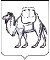 24 августа 2023 года№ 73/412-5Об утверждении графика работы территориальной избирательной комиссии Еткульского района и участковых избирательных комиссий №№ 1854, 1855, 1856, 1865, 1866, 1867, 1872, 1873, 1880, 1881 по организации досрочного голосования на выборах в органы местного самоуправления на территории Еткульского муниципального района в единый день голосования 10 сентября 2023 годаПредседатель комиссии                                                     Т.А. ШиловаСекретарь комиссииО.В. Шуховцева